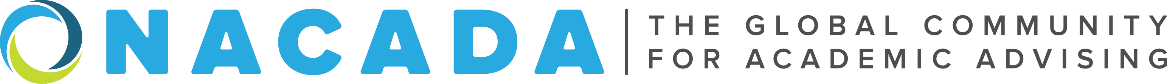 Emerging Leaders Program – Orientation Packet for MentorsProgram Purpose: NACADA needs diverse involvement and wants to support a variety of ways that diverse voices can be heard!  NACADA wants all members to know that their voices count and can make a difference; their experience can play a role in shaping the association for years to come!Program ObjectivesTo identify potential local, regional, national, and international leaders from member groups who are UNDER-REPRESENTED in the association's leadership who are interested in LEADERSHIP DEVELOPMENT and LEADERSHIP INVOLVEMENT in the association.To identify Mentors from among experienced NACADA leadership to guide Emerging Leaders through a two-year leadership development program as they grow in their LEADERSHIP IN THE ASSOCIATION.To provide Emerging Leaders with a two-year leadership development program which will develop their LEADERSHIP SKILLS FOR THE ASSOCIATION.To provide opportunities for Emerging Leaders to reach out to colleagues and peers from under-represented groups and serve as Mentors to future NACADA leaders.To provide the support network needed and desired to foster a strong leadership development program for under-represented populations in our association.Common Points of ConfusionUnder-represented ≠ MinorityUnder-represented = Percentage of that population in the leadership is not appropriately reflective of the percentage of that population in the membership.Example: In 2015, in relation to gender, the overall NACADA membership was comprised of 21.37% male, 72.55% female, 0.03% trans, 6.05% N/A.  At that time, the elected position leadership was 28.72% male, 70.21% female, 0% Trans, 1.06% N/A.  Those figures indicate that, in 2015, female members, who comprised at least 72% of the membership but only 70% of the elected leadership, were slightly under-represented.Minority = The smaller group in relation to the whole; a group distinguished from the more numerous majority.Example:  In 2015, using the figures stated above, we see that females were the majority NACADA member population, whereas members who identified as male or transgender were minority populations.Minority and under-represented are two separate concepts that do not necessarily coincide.  The above figures tell us that in 2015, while males were a minority member population, they were not an under-represented population.The purpose of the Emerging Leaders Program is to assist members of any under-represented member population, whether they be minority or majority, to achieve appropriate representation in the leadership.Leadership ≠ Involvement ≠ Professional DevelopmentInvolvement in the association is viewed broadly including leadership at many levels (within the division units, at the division level, at the Council level, at the Board of Directors level, and with the various work groups, ad hoc committees, and task forces), serving with the Consultant and Speaker Service, writing for a NACADA publication (such as the Journal, Academic Advising Today, and the NACADA Clearinghouse of Academic Advising Resources), or presenting at state, allied member, regional, annual, or international conferences.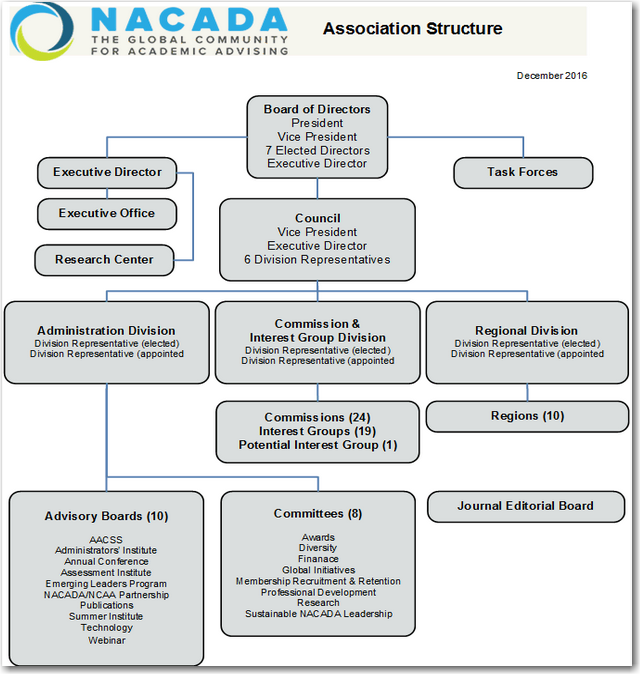 Find out more about the NACADA Leadership at http://www.nacada.ksu.edu/About-Us/NACADA-Leadership.aspxThe chart above can be found by clicking on the “Organizational Structure” link in the left-hand navigation menu on that page.You can also find out more about the Board of Directors, Council, and the three NACADA Divisions from links there.Another way to connect to the Divisions is under the “Community” tab at the upper right of the homepage: http://www.nacada.ksu.edu/ Regional Division - The Regions facilitate networking and leadership opportunities, as well as professional development activities.  They are governed by elected officers who propose activities within their geographic regions. Region members conduct annual conferences, state and province or area drive-ins, promote NACADA membership, and develop programs which fit the needs of their specific region. Commission & Interest Group Division - Provides opportunities to join others with similar academic or specific student population interests in advising.Administrative Division – Committees and Advisory Boards – do the administrative work of the association.More information about the purposes of the divisions and the important qualifications for leadership in each division can be found using the following interactive graphic, located at http://www.nacada.ksu.edu/About-Us/NACADA-Leadership.aspxMentors are encouraged to find out if their Emerging Leader is aware of this information.  Talking through it together might make a great initial exercise!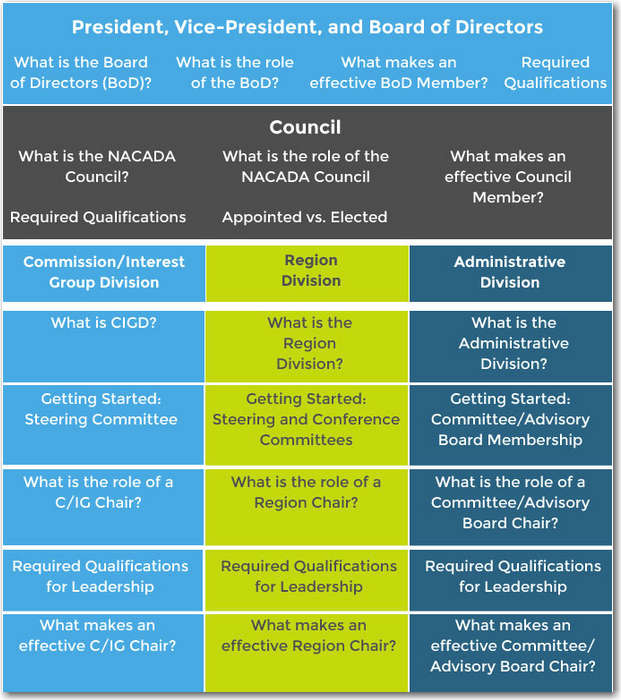 Common Competencies for NACADA Leaders -- being developed by Sustainable Leadership Committee (from Casey Self video, 9/29/15)Each leader will understand the overall organizational structure of the Association and the Executive Office and be aware of the purpose of NACADAHow meetings are structured at conferencesRoles of the NACADA Board of Directors, Council, and three Divisions (http://www.nacada.ksu.edu/About-Us/NACADA-Leadership.aspx)The four Pillar documents (find links to these at https://www.nacada.ksu.edu/Resources/Pillars.aspx)   Concept of Academic AdvisingStatement of Core ValuesAcademic Advising Core CompetenciesCAS StandardsThe role of the Executive Office (http://www.nacada.ksu.edu/About-Us/Executive-Office.aspx) Each leader will understand the NACADA Strategic Plan and how each leader plays a key role in implementation of this plan (http://www.nacada.ksu.edu/About-Us/Vision-and-Mission.aspx) Each leader will develop leadership communication skills and strategiesRunning meetingsSubmitting reportsStaying connecting with individuals worked with on a regular basisHow to manage and coordinate volunteersTime managementElectronic communication managementEach new leader will understand the role and specific responsibilities of their elected, appointed, or volunteer position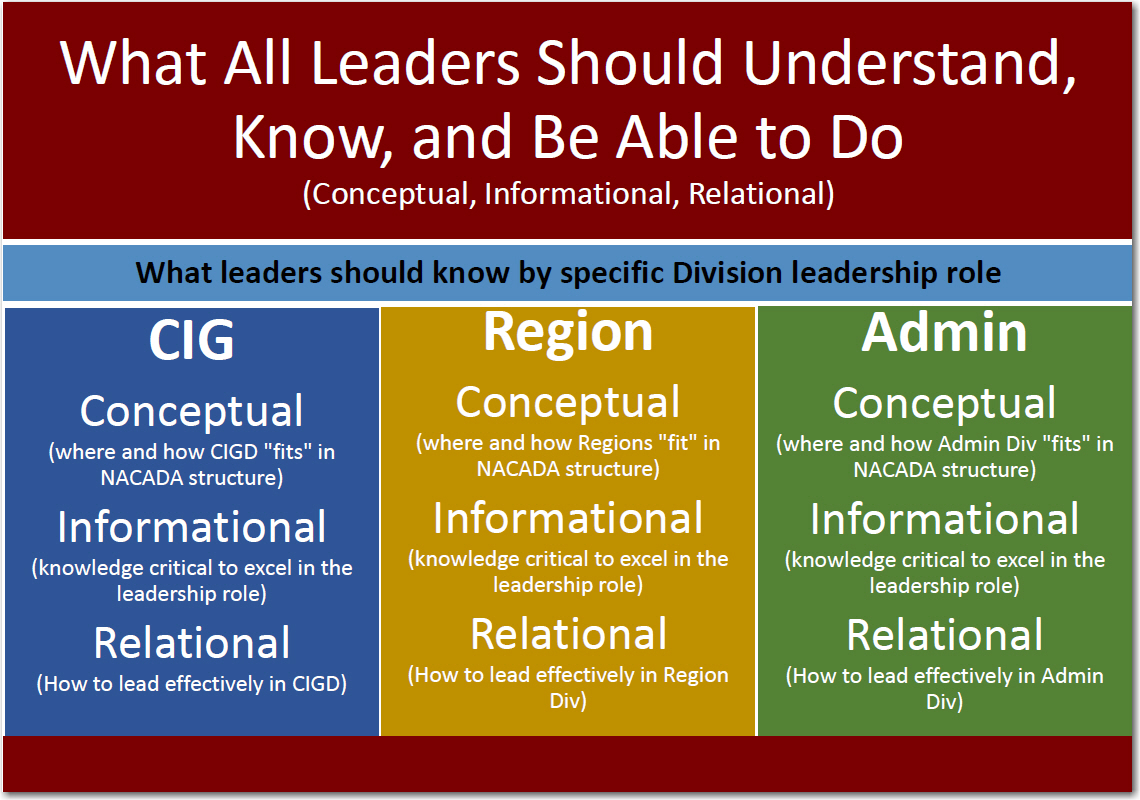 Scholarly Inquiry (Research) “Levels of Involvement and Experience”
NACADA views research as scholarly inquiry into all aspects of the advising interaction, the role of advising in higher education, and the effects that advising can have on students.  It regards consuming and producing research as the collective responsibility of all members of the higher education advising community, including advisors, faculty, administrators, and students. (NACADA, 2008)Please review the components of research experience and involvement below. Your understanding and development of these components will determine your current and future levels of involvement and experience with research.LEVEL 1:  Evidence-based Practice: Foundational Level (professional commitment)(A) I agree with the statement above (NACADA, 2008) and understand that evidence informs practice, which leads to deeper knowledge about the components of student success and/or the context and theoretical bases of academic advising.(B) I agree with the statement above (NACADA, 2008) and occasionally (or even regularly) read articles and consult resources related to student success or some aspect of academic advising.(C) Occasionally (or even regularly) I implement what I’ve learned from the scholarly literature in my role with students. (May also be part of a team approach.)(D) I am interested in conducting some type of research study, even a small-scale one, but am not sure how to go about the process of scholarly inquiry. I would like to be introduced to all components of the research process and possibly collaborate with others in some way.LEVEL 2: Evidence-based Practice: Collaborative Level (active involvement)2.1 (E) Observatory Level – I have been involved with a research study, but only as an interested observer, such as a:-  	(a) Participant--so I have seen how the data collection and analysis process works…- 	(b) Student (undergrad or grad) assistant--but not as the primary investigator…2.2 (F) Conceptual Level - Still up for discussion, but I have:A general area of interest that has been identified…Possible research questions (if a social science design)…Theoretical framework in mind…Thinking about possible research designs…Have read some research articles related to my topic…Operational Level – I’m set:
2.3.1 (G) – Proposed Study:A purpose of the study has been identified and research questions have been articulated…I have a theoretical framework in mind…My research design has been identified and proposed…I have conducted a review of related literature…
2.3.2 (H) – Completed Study:I have conducted a research study and am ready for more!Please go to https://tinyurl.com/nacada-research-2017 to provide important feedback!Executive Office Staff – Who can assist you with what!Charlie Nutt – Executive DirectorCathy Swartz – Program Manager (Leadership elections and leader support, AACSS)Administrative Team:Maxine Coffey – Senior Associate Director (Liaison–Administrative Division)Peggy Goe – Comptroller (accounting, investments, leadership support; Liaison–Finance Cmte)Pam VanderPol – Accounts Receivable and Collections ManagerBev Martin – Marketing Manager (publication sales and membership marketing)Jackson Andre – Communications & Marketing SpecialistCara Wohler – Office ManagerEvent Planners:Rhonda Baker – Assistant Director–Annual and International ConferencesFarrah Turner – Special Programs Coordinator (Annual and International Conferences)Diane Matteson – Assistant Director–Regional Division (liaison, conferences)Jennifer Rush – Program Manager (Winter events and Summer Institutes)Dayna Kuhlman – Program Assistant (Conferences and Institutes)Research Center:Wendy Troxel – Director, NACADA Center for Research at Kansas State University; NACADA Journal EditorMarsha Miller – Assistant Director–Resources (author support; Liaison–Publications Advisory Board)IT:Gary Cunningham – Senior Computer Systems Specialist (servers, network)Michele Holaday – IT Support Specialist (website, social media, Highlights, NACADA Blog)Content Team:Jennifer Joslin – Associate Director–Content Development (Liaison–Administrative Division; eTutorials)Leigh Cunningham – Assistant Director–Programs & ProjectsLiaison–Professional Development Cmte, Inclusion & Engagement Cmte, Research CmteWeb Events ProducerEmerging Leaders Program CoordinatorManaging Editor – Academic Advising Today and Pocket GuidesDawn Krause – Content Program CoordinatorLiaison–Commission & Interest Group DivisionAnnual Awards Program CoordinatorNACADA Clearinghouse CoordinatorInternship Connection Service CoordinatorElisa Shaffer – Project Manager–NACADA/NCAA Partnership Find updated email addresses and direct phone numbers at http://www.nacada.ksu.edu/About-Us/Executive-Office/EO-Staff.aspx.  Or, you can always dial 785-532-5717 to reach the main line.Tips from “Those Who Have Gone Before”Keep in mind throughout the partnering process (and beyond) that the purpose of the Program is to assist the Emerging Leader (EL) in discovering NACADA Leadership opportunities and to develop the skills and tools needed to pursue those opportunities. If the work the partners do in preparing for and seeking NACADA Leadership opportunities happens to also work positively towards the EL’s career aspirations and/or campus goals, that is a wonderful bonus – but promoting the EL’s career is not, in itself, the purpose of this program!Thus, the “ideal” match will be one in which the Mentor’s NACADA Leadership experience matches or exceeds the goals of the EL for NACADA Leadership (i.e., if the EL’s goal is to become a Region or CIG Chair, then the best Mentor would be someone who has served in that type of role; if the EL’s goal is to publish an article or manuscript in a NACADA publication, then the best Mentor would be someone who has authored a NACADA Journal article, monograph chapter, AAT article, etc.) “Know Thyself” – Ask yourself these questions and consider the possible implications of your answers BEFORE coming to Orientation.What are my expectations of a relationship with a mentee? What personality characteristics do I have that are likely to affect how I relate with a mentee, and what characteristics do I need to look for that will go well with / complement mine?  (i.e., if both are procrastinators, that may not be a productive match!).What type of time commitments are involved with my position? Are there busy times of the year that I am not available?When is the best time to contact me? What time zone am I in?  Am I willing to be contacted outside my normal working hours?What is my preferred method of communication (Facebook, IM, e-mail, phone, text)?Will I be comfortable assisting a mentee with clarifying his/her vision, or would I be best suited to someone who already has very clear goals?Be ready to be upfront about your strengths, areas of expertise, time availability, etc., so that potential partners can have clear expectations about how you will work together.“Mine the Data” and  Prepare for Orientation – Again, BEFORE coming to Orientation, spend the time to thoroughly research the available information in the “Summer Assignments” document.See what hints you can find in the responses that someone might or might not be a good match for you.If these responses spark any questions or there is something that you find intriguing in them, don’t hesitate to contact that person prior to the conference to seek more information.  Our time together on Orientation day will pass by in what seems the blink of an eye!Develop a set of questions to ask potential partners during the Orientation session that will help you determine whether that person will be a good match.Be Fully Present and Trust your InstinctsPut your full energy into summer Zoom sessions and the “speed dating” process to ensure a good match.If “something tells you” that someone will not be a good fit for you, please be sure to make that known in the potential pairings sheet you will be asked to fill out and turn in.Once matched, don’t be afraid to really put yourself into the partnership; it can be scary letting someone you’ve only met once into your life, but it will be well worth it! Mentoring Negotiating Questions and Outcomes for Mentors and Emerging LeadersMore Words of Wisdom from an experienced MentorLeaders and Mentors have a pretty big agenda over the next two years. We know that they will be working hard on identifying and then meeting the goals that drew them to participate in the ELP in the first place. In addition, we know that the Leaders will spend the last few months in the ELP program wondering “What’s next?” Leaders and Mentors will need to address:  Building strong communication skills and creating a productive communication stream between one another right away. This terrific program and amazing opportunity begins and ends with successful oral and written communication skills. Leaders (and Mentors too!) need to develop a healthy skill set in this area;  Information management questions. Early on Leaders will focus on learning about all the things they could do; very soon the issue becomes “what do I do with all of this information?”;Time management questions. “What are my priorities?” will be a question that remains throughout the ELP process. “How do I effectively meet the goals of the program during this period?” is another hot topic for discussion;Developing a healthy Leader-Mentor relationship. This relationship has the potential to be a pivotal and lifelong connection; Leaders and Mentors will need to be proactive should any issues arise;Transition and change issues. Just as this period is about transitioning into a pretty amazing program, in a few short years, Leaders and Mentors will be transitioning out of ELP and into a different relationship with one another. It is important that they talk about this transition before it arrives.Recommendations:Understand the time that this will (should) require.Intentionally plan, set aside, time right from the very beginning.It is okay to start with several goals and then determine which are really important and which may be eliminated.Be mindful of the Emerging Leader’s goals versus what might be externally-influenced goals.Know that life and unforeseen circumstances may occur and alter the plan.Helpful / Not helpful approaches to engaging, connecting & checking assumptions Helpful						Start with your Emerging Leader’s questionsIdentify the Emerging Leader’s goalsDetermine what the Emerging Leader wants to knowPresent alternative approaches for reaching the goalsAsk the obvious and the not so obviousProvide potential alternatives (“Have you thought about…?)Provide information from your experiencesPush the Emerging Leader’s thinking and acting forward by helping in the problem solving process, not by providing solutionsEncourage exploration of options before pushing to actionSuspend judgmentAcknowledge emotionBe empatheticProvide feedback appropriatelyAcknowledge what you hear as well as what is missing from the conversationDiscourage moaning, groaning, and bemoaningBalance compassion with challengeAsk questionsRemember that the complex is often simpleProvide encouragement in multiple and timely waysKnow when to ask the right question and how to convey the message, “you can do it.”Tell your Emerging Leader what you are doing and whyTalk through possible strategiesCo-create opportunitiesNot helpfulTelling everything there is to know about a subjectPontificatingTalking about “how it was in my day”Demanding that the Emerging Leader do things your wayPlaying therapistConcentrating primarily on the Emerging Leader’s emotionsSolving the problem for the Emerging LeaderBecoming a permanent leaning postThinking you are the only one who can helpinterferingMaking seemingly impossible tasks too achievableMaking it happenScripting for the Emerging LeaderTalking for the Emerging Leader and about the Emerging LeaderSetting SMART GoalsSpecific: What exactly does the Emerging Leader want to accomplish?Measurable: How will s/he know when s/he has reached this goal?Achievable: Is achieving this goal realistic with effort and commitment? Does s/he have the resources to achieve this goal? If not, how will s/he get them?Relevant: Why is this goal significant to his/her development as a future NACADA leader?Timely: When will this goal be achieved?Goals Development Process for Year One(This sample form is for your benefit only.  Please email just your goals to Leigh at Leigh@ksu.edu after you return home.)Identify Goals (the number of goals you set is up to you)Steps: What steps do you need to take to achieve each goal?Time Frame: What is your plan to complete these steps within the two year ELP time?Resources: What resources, including other people, will be needed?Outcomes: How will you know that each goal has been achieved?Goal 1:  ___________________________________________________________________________________________Goal 2:  ___________________________________________________________________________________________Goal 3: ___________________________________________________________________________________________SMART Goal Worksheet(This sample form is for your benefit only.  Please email just your goals to Leigh at Leigh@ksu.edu after you return home.)Today’s Date: ____________________			Start Date: _______________________Target Date: _____________________ 			Date Achieved: ___________________Goal: ____________________________________________________________________________________________Verify that the goal is SMARTSpecific: What exactly will I accomplish?____________________________________________________________________________________________________________________________________________________________________________________________________Measurable: How will I know when I have reached this goal?____________________________________________________________________________________________________________________________________________________________________________________________________Achievable: Is achieving this goal realistic with effort and commitment? Do I have the resources to achieve this goal? If not, how will I get them?____________________________________________________________________________________________________________________________________________________________________________________________________Relevant: Why is this goal significant to my life?____________________________________________________________________________________________________________________________________________________________________________________________________Timely: When will this goal be achieved?__________________________________________________________________________________________________This goal is important because:____________________________________________________________________________________________________________________________________________________________________________________________________The benefits of achieving this goal will be:____________________________________________________________________________________________________________________________________________________________________________________________________Potential Obstacles						Potential Solutions_____________________________________________		__________________________________________________________________________________________		__________________________________________________________________________________________		_____________________________________________Who are the people I will ask to help me?__________________________________________________________________________________________________Specific Action Steps: What steps need to be taken to get me to my goal?Step 								Expected Completion Date 		Completed____________________________________ ______________________________	__________	______________________________________________ ______________________________	__________	__________Mentoring Partnership Agreement -(This form is for your benefit only.  Please email just your goals to Leigh at Leigh@ksu.edu after you return home.)We have agreed on the following goals as the focus of the first year of our mentoring relationship:1.2.3.4.We have discussed the protocols by which we will work together, develop, and in that same spirit of partnership, collaborate on the development of a work plan.  In order to ensure that our relationship is a mutually rewarding and satisfying experience for both of us, we agree to:meet regularly.  Our specific schedule of contact and meetings including additional meetings is as follows:look for multiple opportunities and experiences to enhance the emerging leader’s learning.  We have identified and will commit to the following specific opportunities and venues for learning:maintain confidentiality of our relationship.  Confidentiality for us means:honor the ground rules we have developed for the relationship.  Our ground rules will be:provide regular feedback to each other and evaluate progress.  We will accomplish this by:We agree to meet regularly until we accomplish our predefined goals or for a maximum of two year.  At the end of this period of time, we will review the agreement, evaluate our progress, and reach a learning conclusion.  The relationship will then be considered complete.  If we choose to continue our mentoring partnership, we may negotiate a basis for continuation, so long as we have stipulated mutually agreed on goals.  In the event one of us believes it is no longer productive for us to continue or the learning situation is compromised, we may decide to seek outside intervention or conclude the relationship.  In this event, we agree to use closure as a learning opportunity.______________________________			_______________________________Mentor’s signature and date				Emerging Leader’s signature and date “Speed-Dating” Notes – Potential MenteesWhat questions do you have for these potential mentees after reading their summer assignment responses?  What do you want to make sure they know about you?  2017 class first meetings – https://mediasite.k-state.edu/mediasite/Play/23c8b39e70814a6faf6c530226aa85cc1d?playFrom=0000 https://mediasite.k-state.edu/mediasite/Play/921161c3f12e43d680fddbb2d99592091d?playFrom=0000 Mathew Markin (Academic Advisor, Advising & Academic Services, California State University, San Bernardino, Region 9)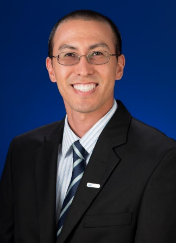 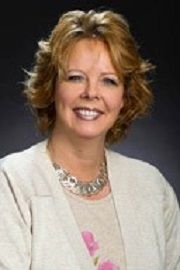 Rhonda Christian (Student Advisor, School of Interdisciplinary Studies, Durham College–Oshawa Campus, Oshawa, Ontario, Canada, Region 5)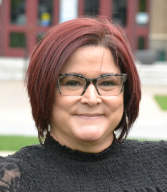 Ivette Barbosa (BSW Student Services Coordinator, School of Social Work, Indiana University-Purdue University Indianapolis, Indianapolis, IN, Region 5)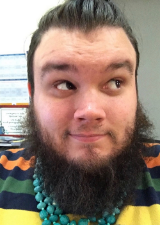 CJ Venable Schaefbauer (Academic Advisor, College of Communications and Information, Kent State University, Kent, OH, Region 5)Twaina Harris (Director Academic Advising and Student Engagement, Claflin University, Orangeburg, SC, Region 3)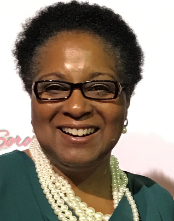 Tara Maroney (Associate Director, Online Student Advising and Support, University of Bridgeport, Bridgeport, CT, Region 1) 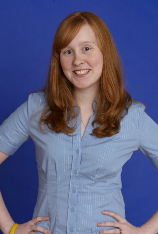 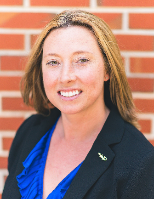 Brittany Hoover (Pre Health & Biology Academic Advisor, College of Liberal Arts and Sciences, University of Florida, Gainesville, FL, Region 4)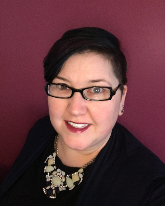 Wendy Schindler (Academic Advisor–Pre-Nursing, Gateway Community & Technical CollegeEdgewood, KY, Region 3)Sarah Maddox (Academic Support Coordinator, Biomedical Sciences, Colorado State University, Fort Collins, CO, Region 10)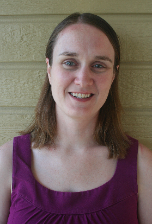 Shanna Pendergrast (Assistant Director, Arts & Sciences Advising Services, University of Tennessee-Knoxville, Region 3)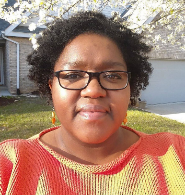 OutcomesQuestions AnsweredWell defined goalsWhat are the specific learning outcomes desired from this relationship?  For Mentor?  For Emerging Leader? For NACADA?Success criteria and measurementWhat are the criteria for evaluating successful accomplishment of learning outcomes?   What is the process for evaluating success?Delineation of responsibilityWho will be responsible for what?Accountability assurancesRelationships ground rulesConfidentiality safeguardsBoundariesHow do we ensure we do what we say we are going to do?What are the norms and guidelines we will follow in conducting the relationship?How do we protect the confidentiality of this relationship?What are the “not to exceed limits” of this relationship?Protocols for addressing stumbling blocksWhat stumbling blocks might we encounter?What process should we have in place to deal with them as they occur?AgreementWhat other considerations do we need to include to make this agreement work for us?Work plan for achieving learning goalsWhat are the steps for achieving the learning goals?  What is the process?StepsTime FrameResourcesOutcomesStepsTime FrameResourcesOutcomesStepsTime FrameResourcesOutcomes